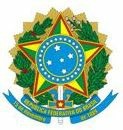 MINISTÉRIO DA EDUCAÇÃOSECRETARIA DE EDUCAÇÃO PROFISSIONAL E TECNOLÓGICA INSTITUTO FEDERAL DE EDUCAÇÃO, CIÊNCIA E TECNOLOGIA BAIANOCAMPUS ALAGOINHASManoel Romão,152/166-CEP48.007-656 – Alagoinhas Velha - Alagoinhas/BAEdital Nº22, de 16 de Novembro de 2022ANEXO VIII FORMULÁRIO PARA RECURSOÀ Comissão Local de Processo Seletivo 2023Na qualidade de candidato(a)/responsável por candidato(a) ao Processo de Seletivo 2023, venho, por meio deste interpor recurso referente à etapa ____________________________ , conforme as especificações e justificativas abaixo:ATENÇÃO:Informar o(s) motivo(s) pelo(s) qual(is) o candidato(a) discorda da questão interposta, argumentando e justificando sua posição.NOME:sdasdasdadCURSO:asdasdasETAPA:adasdDATA:asdasd